Uchwała Nr XXIX/206/2017Rady Powiatu Mławskiegoz dnia 30 listopada 2017 rokuw sprawie wyrażenia zgody na wybór biegłego rewidenta do przeprowadzenia badania sprawozdanie finansowego Samodzielnego Publicznego Zakładu Opieki Zdrowotnej                    w MławieNa podstawie art. 121 ust. 3 i 4 pkt 3 z dnia 15 kwietnia 2011r. o działalności leczniczej                     (Dz.U. z 2016r. poz. 1638 ze zm.) oraz art. 66 ust. 4 ustawy z dnia 29 września 1994r.                                         o rachunkowości ( Dz. U. z 2016r. poz. 1047 ze zm. ) Rada Powiatu Mławskiego uchwala, co następuje:§ 1Upoważnia się Zarząd Powiatu Mławskiego do wyboru biegłego rewidenta w celu zbadania sprawozdania finansowego Samodzielnego Publicznego Zakładu Opieki Zdrowotnej                           w Mławie za 2018r.§ 2Wykonanie uchwały powierza się Zarządowi Powiatu Mławskiego.§ 3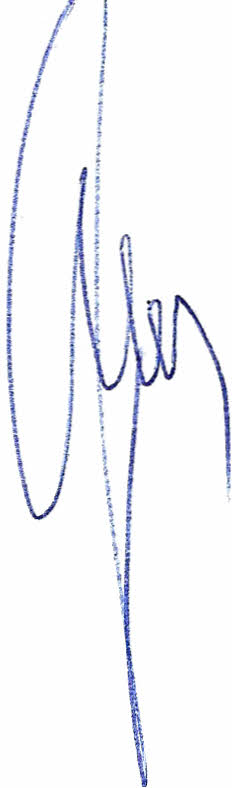 Uchwała wchodzi w życie z dniem podjęcia.Przewodniczący Rady Powiatu                                                                                                                            Henryk AntczakUzasadnienie Zgodnie z art. 66 ust. 4 ustawy z dnia 29 września 1994r. o rachunkowości (Dz.U. z 2016r.       poz. 1047 ze zm. ) wyboru biegłego rewidenta badającego sprawozdanie dokonuje organ zatwierdzający sprawozdanie finansowe jednostki, którym dla SP ZOZ jest Rada Powiatu Mławskiego.Zgodnie z art. 66 w/w ustawy „ pierwsza umowa o badanie sprawozdania finansowego jest zawierana z firmą audytorską na okres nie krótszy niż dwa lata z możliwością przedłużenia na kolejne co najmniej dwuletnie okresy”.Niniejsza uchwała łącznie z Uchwałą   Nr XXVIII/200.2017 Rady Powiatu Mławskiego z dnia      29 września 2017r. uprawnia Zarząd Powiatu Mławskiego do wyboru biegłego rewidenta           w celu zbadania sprawozdania finansowego Samodzielnego Publicznego Zakładu Opieki Zdrowotnej w Mławie za  lata 2017 – 2018.Powyższe uzasadnia podjęcie uchwały.